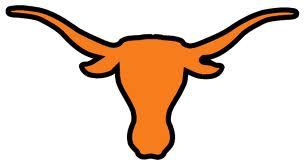 Stillman Middle School
2977 W. Tandy Road(956) 698-1000
Math 7TH GRADE
COURSE SYLLABUS
Pre-Algebra Honors
2020-2021
TEACHER: Mrs. L. Benavides-Martinez 	GRADE: 8TH 			SUBJECT: MathMrs. L. Benavides Weebly PageE-MAIL: lbenavides@bisd.us 		CONFERENCE TIME: TUESDAY & THURSDAY 7:45 pm – 9:15 amCOURSE DESCRIPTION:COURSE STANDARDS: Online Class Expectations:CLASSROOM GOALS:2020-2021 Secondary Grading ProceduresCLASSROOM RULES/CONSEQUENCES:TEXTBOOK & SUPPLEMENTAL AIDS:REQUIRED MATERIALS: STUDENTS MUST BE PREPARED & HAVE AT ALL TIMESELECTRONIC DEVICES:Click to access 7TH Grade 20-21 Year at a Glance and TEKS Cluster RECEIPT FOR SYLLABUS
2020-2021STUDENT NAME:___________________________ID#____________Period:_____SUBJECT: 		           Pre-Algebra HonorsGRADE:			7THTEACHER’S NAME:		Mrs. L. BenavidesROOM # 			C204By signing below, I acknowledge that I have read and understood what is expected of my child in their __MATHEMATICS_ Class.STUDENT:By signing below, I understand that if my Electronic Device is not turned off and not in my backpack, it will be confiscated by my teacher and turned in to an administrator; furthermore, one of my parents will have to pick it up.  NO EXCEPTIONSPARENT:By signing below, I understand that if my child’s Electronic Device is not turned off and not in their backpack, it will be confiscated by their teacher and turned into an administrator, furthermore, I will have to pick it up. No Exceptions. Please sign and return to your teacher. PARENT SIGNATURE:   __________________________________ CONTACT PHONE & email 	_______________________________DATE: _______________STUDENT SIGNATURE: __________________________________DATE:_______________Due to the Covid-19, this course will start as a Hybrid-teaching course. We will start Distance Learning gradually phase into Face to Face learning. I encourage you to visit the Stillman Website and teacher weebly page for updates. The principle focus of this course is to help the student transition from basic concepts of arithmetic to higher order concepts of Mathematics through problem solving.  Topics include:  fractions, order of operations, decimals, Pythagorean Theorem, scientific notation, sequences, measurement, word problems, topics from Geometry, and much more. TEKS have changed and rigor has increased.1. Must show all steps/work in pencil only to receive full credit on assignments and test.2. Write notes / examples.3. Turn in all assignments: warm-ups, homework, daily assignments, test, and projects.4. Participate in all lectures and cooperative learning.5. Students will be issued a consumable Math book which will be used for in class/homework. Students will take Math book home.Be respectful during video conferencesMute you mic until asked to respondUse the chat for requested responses or questionsBe sure you and your background are presentable *Please be in dress code and in a workable areaDaily synchronous attendance and/or completion of asynchronous assignments is critical Follow daily schedule  Log in to video conference on time and on the assigned hoursWe want everyone to be successful and to get the most out of my class each day.  Therefore, the students are expected to be on time, respectful, and work cooperatively with everyone.  All students will become independent successful learners!Attendance: p. 9Make-Up & Late Work Policy p. 12-14Academic Dishonesty/Cheating p. 21Middle School Courses: Six Weeks Grades p. 28-29Major assessments are sixty percent (60%) of the grade.  This must include a minimum of three assessments per six weeks.  Examples of major assessments include, but are not restricted to: reports, research papers, tests and projects.  Projects and/or subjective assignments will contain a rubric with clearly defined criteria.  Daily Grades (minor assessments) are forty percent (40%) of the grade.  These must include a minimum of five daily (minor) grades per six weeks. Quizzes, assignments, homework, and notebooks may be considered daily assessments. Be on time: Each class begins promptly after the bell rings.  If a student is not in their assigned seat and prepared to work when the bell rings, he/she is tardy.Be preparedBe RESPECTFUL to others and propertyBe prepared to stay on task and remain focusedStudents must follow campus dress code guidelines along with classroom guidelinesCell phones are not allowed during instruction, therefore must not be visible, turned off , and put away in student backpackConsequences:1st Offense:  Warning-Redirect2nd Offense:  Parent Notification3rd Offense:  Team ITS/Counselor Referral4th Offense:  Team/Parent Conference5th Offense:  Office ReferralMcGrawhill Education Math Course 3 Volume 1 and 21 binder (1 inch)5 subject dividers 1 box of pencils 1 white eraser1 package of loose paper5 pens different colors 2 highlightersFace to Face Additional Materials1 box of tissues1 bottle of hand sanitizer 1 Package of Clorox wipes